МИНИСТЕРСТВО ОБРАЗОВАНИЯ И МОЛОДЕЖНОЙ ПОЛИТИКИ СВЕРДЛОВСКОЙ ОБЛАСТИГосударственное бюджетное общеобразовательное учреждение Свердловской области, реализующееадаптированные основные общеобразовательные программы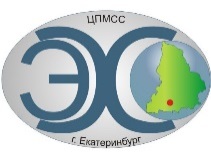 «Центр психолого-медико-социального сопровождения «Эхо»ГБОУ СО «ЦПМСС «Эхо»ИНФОРМАЦИОННОЕ ПИСЬМОУважаемые коллеги!В рамках Всероссийского фестиваля творчества детей с ОВЗ «Неограниченные возможности» Центр психолого-медико-социального сопровождения «Эхо» 20.01.2021г. проводит VIII Межрегиональную дистанционную Олимпиаду по истории для обучающихся с нарушенным слухом, изучающих (изучивших) курс «История России XX век», посвященную 60-летию полёта в космос Ю.А. Гагарина на основе образовательных программ основного общего образования.К участию приглашаются обучающиеся 10-12 - х классов с нарушенным слухом.Положение об Олимпиаде прилагается.Жюри конкурса состоит из специалистов Центра «Эхо».Итоговые результаты Олимпиады — список победителей и призеров, утвержденные оргкомитетом Олимпиады, будут опубликованы на сайте «центрэхо.рф» в разделе Новости – Наши новости либо в разделе Учащимся - Олимпиады Внимание!Просим внимательно отнестись к заполнению заявок. Все зарегистрированные участники будут получать дополнительную информацию по указанным в заявках адресам и телефонам (указывать телефон педагога ответственного за организацию Олимпиады на месте).Заявки на участие должны быть оформлены на отдельном бланке и заверены директором ОО. Сканы аудиограмм и согласия на обработку персональных данных присылаются на указанный электронный адрес.Заявку на участие в VIII Межрегиональной дистанционной Олимпиаде по истории оформлять по форме, сканы аудиограмм и Согласие и направлять на e-mail: olimp_hist@centerecho.ru до 18 января 2021 года. Заявка на участие в VIII Межрегиональной дистанционной Олимпиаде по историиСканы аудиограмм прилагаются в электронном виде.М.П.                        Подпись руководителя образовательной организации.СогласиеРодители (законные представители) участника  Межрегиональной дистанционной олимпиады по географии среди слабослышащих, слабовидящих и глухих обучающихся   ознакомлены  с Положением о проведении областной олимпиады по географии среди слабослышащих, слабовидящих и глухих обучающихся   и согласны в порядке, установленном  законодательством РФ (Федеральным законом от 27.07.2006г. № 152-ФЗ «О персональных данных» (с изменениями 2017г.),  на сбор, хранение, использование, распространение и публикацию персональных данных, в том числе и  фото в сети Интернет  несовершеннолетнего(ей) __________________________________________________________________Ф.И.О. законного представителя:______________________________________ __________________________________________________________________«     » ___________2021г.            ____________ ( ________________________)                                                                           (подпись)         (расшифровка подписи)№Название населенного пункта(область, край)Полное название образовательного учрежденияКраткое название ОУКонтактные данные(адрес, e-mail, тел.)e-mail ОО:телефон ОО:e-mail ОО:телефон ОО:e-mail ОО:телефон ОО:e-mail ОО:телефон ОО:e-mail ОО:телефон ОО:Участник олимпиады№Фамилия, имя обучающегосяКласс, возрастГруппа глухоты/степень тугоухостиАдрес электронной почты участника (по желанию)123ФИО учителя, подготовившего обучающегося к олимпиаде (ФИО полностью с указанием должности – для благодарственного письма)С правилами и условиями организации и проведения олимпиады ознакомлены и согласны  (отметить +/-)Дата подачи заявки